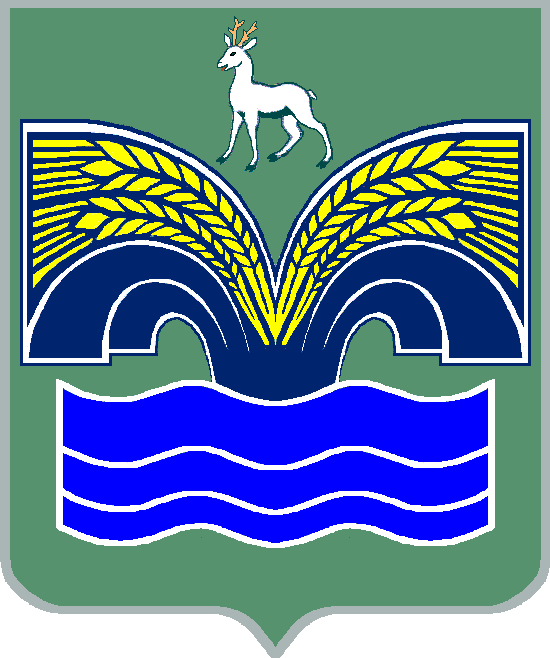 АДМИНИСТРАЦИЯ СЕЛЬСКОГО ПОСЕЛЕНИЯ СТАРАЯ БИНАРАДКАМУНИЦИПАЛЬНОГО РАЙОНА КРАСНОЯРСКИЙСАМАРСКОЙ ОБЛАСТИПОСТАНОВЛЕНИЕОт 24.01.2022 года № 9О подготовке предложений о внесении изменений в Генеральный план сельского поселения Старая Бинарадка муниципального района Красноярский Самарской областиРассмотрев заявление Маркина Евгения Константиновича вх. № 10 от 10.01.2022 г., в соответствии с частью 2 статьи 24 Градостроительного кодекса Российской Федерации, Федеральным законом от 06.10.2003 № 131-ФЗ «Об общих принципах организации местного самоуправления в Российской Федерации», руководствуясь Уставом сельского поселения Старая Бинарадка муниципального района Красноярский Самарской области, постановляю:1. Подготовить проект изменений в Генеральный план сельского поселения Старая Бинарадка муниципального района Красноярский Самарской области, утвержденный решением Собрания представителей сельского поселения Старая Бинарадка муниципального района Красноярский Самарской области от 12.12.2013 № 41 (далее – проект изменений) в части отнесения перераспределяемого земельного участка площадью 600 кв.м, прилегающего к земельному участку с кадастровым номером 63:26:1003019:465, к функциональной зоне «Жилая зона (Ж)» и уточнению местоположения проектируемой улицы. 2. Заинтересованные лица вправе представить свои письменные предложения по проекту изменений в течение 10 (десяти) дней со дня опубликования настоящего постановления лично либо почтовым отправлением по адресу: 446393, Самарская область, Красноярский район, село Старая Бинарадка, ул. Советская, д. 45.3. Опубликовать настоящее постановление в газете «Красноярский вестник», а также разместить настоящее постановление на официальном сайте Администрации муниципального района Красноярский Самарской области в сети «Интернет» https://kryaradm.ru/ в разделе «Поселения/Сельское поселение Старая Бинарадка/Градостроительство».5. Настоящее постановление вступает в силу со дня его официального опубликования.6. Контроль за исполнением настоящего постановления оставляю за собой.Глава сельского поселения Старая Бинарадкамуниципального района КрасноярскийСамарской области							О.Ю. Худяков